Scottish Cancer Foundation                                     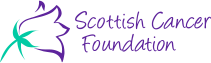 Sir Pat Forrest Training Fellowship in Cancer PreventionApplicationWhen you have completed your application, please rename this document according to your name: <FamilyName>-<FirstName>.doc, and e-mail it to enquiries@scottishcancerfoundation.org.ukPlease name the document footer with your FamilyName-FirstName.Applications will not be accepted in any other format.   1 Proposed project Please describe the proposed project using the subheadings provided Please limit to 3 pages of A4 in a font no smaller than 12Title:BackgroundResearch Question(s)AimsMethodsCriteria for successRelevance to cancer prevention and potential impactDissemination PlanFollow-on strategy (i.e. next steps after this research)BackgroundResearch Question(s)AimsMethodsCriteria for successRelevance to cancer prevention and potential impactDissemination PlanFollow-on strategy (i.e. next steps after this research)2 Lay summary  Please provide a lay summary that could be published on the website or other media and hence should not contain any information that you would not wish to be widely available (300 words). 3 Applicant /  SupervisorIn addition to information below please insert a 2 page CV at end of formName and address:Summary of work in cancer prevention (300 words) Summary experience of student supervision and successful completion PhDs/ MDS/other4 Host Institution Brief description of the suitability of host institution (300 words):5 CVNo more than two pages